Evaluación de Alumnos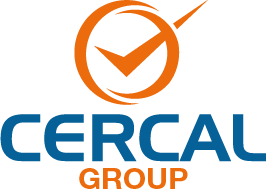 Datos del AlumnoDatos del AlumnoDatos del AlumnoDatos del AlumnoDatos del AlumnoDatos del AlumnoDatos del AlumnoDatos del AlumnoDatos del AlumnoDatos del AlumnoDatos del AlumnoDatos del AlumnoDatos del AlumnoDatos del AlumnoDatos del AlumnoDatos del AlumnoDatos del AlumnoDatos del AlumnoDatos del AlumnoDatos del AlumnoDatos del AlumnoDatos del AlumnoAlumno:Fecha:Fecha:Capacitación:Capacitación:Capacitación:Validación de Sistemas Computarizados y Aplicación de Data Integrity - Módulo Nº 3Validación de Sistemas Computarizados y Aplicación de Data Integrity - Módulo Nº 3Validación de Sistemas Computarizados y Aplicación de Data Integrity - Módulo Nº 3Validación de Sistemas Computarizados y Aplicación de Data Integrity - Módulo Nº 3Validación de Sistemas Computarizados y Aplicación de Data Integrity - Módulo Nº 3Validación de Sistemas Computarizados y Aplicación de Data Integrity - Módulo Nº 3Validación de Sistemas Computarizados y Aplicación de Data Integrity - Módulo Nº 3Validación de Sistemas Computarizados y Aplicación de Data Integrity - Módulo Nº 3Validación de Sistemas Computarizados y Aplicación de Data Integrity - Módulo Nº 3Validación de Sistemas Computarizados y Aplicación de Data Integrity - Módulo Nº 3Validación de Sistemas Computarizados y Aplicación de Data Integrity - Módulo Nº 3Validación de Sistemas Computarizados y Aplicación de Data Integrity - Módulo Nº 3Validación de Sistemas Computarizados y Aplicación de Data Integrity - Módulo Nº 3Validación de Sistemas Computarizados y Aplicación de Data Integrity - Módulo Nº 3Validación de Sistemas Computarizados y Aplicación de Data Integrity - Módulo Nº 3Empresa:País:País:Tipo de CapacitaciónTipo de CapacitaciónTipo de CapacitaciónTipo de CapacitaciónTipo de CapacitaciónTipo de CapacitaciónTipo de CapacitaciónTipo de CapacitaciónTipo de CapacitaciónTipo de CapacitaciónTipo de CapacitaciónTipo de CapacitaciónTipo de CapacitaciónTipo de CapacitaciónTipo de CapacitaciónTipo de CapacitaciónTipo de CapacitaciónTipo de CapacitaciónTipo de CapacitaciónTipo de CapacitaciónTipo de CapacitaciónTipo de CapacitaciónVirtualVirtualVirtualVirtualVirtualVirtualPresencialPresencialPresencialPresencialPresencialPresencialPresencialPresencialPresencialPresencialPresencialPresencialPresencialPresencialPresencialPresencialPresencialEvaluación Evaluación Evaluación Evaluación Evaluación Evaluación Evaluación Evaluación Evaluación Evaluación Evaluación Evaluación Evaluación Evaluación Evaluación Evaluación Evaluación Evaluación Evaluación Evaluación Evaluación Evaluación Pregunta Nº 1: Calificación de Instalación (IQ), indicar que no corresponde:Pregunta Nº 1: Calificación de Instalación (IQ), indicar que no corresponde:Pregunta Nº 1: Calificación de Instalación (IQ), indicar que no corresponde:Pregunta Nº 1: Calificación de Instalación (IQ), indicar que no corresponde:Pregunta Nº 1: Calificación de Instalación (IQ), indicar que no corresponde:Pregunta Nº 1: Calificación de Instalación (IQ), indicar que no corresponde:Pregunta Nº 1: Calificación de Instalación (IQ), indicar que no corresponde:Pregunta Nº 1: Calificación de Instalación (IQ), indicar que no corresponde:Pregunta Nº 1: Calificación de Instalación (IQ), indicar que no corresponde:Pregunta Nº 1: Calificación de Instalación (IQ), indicar que no corresponde:Pregunta Nº 1: Calificación de Instalación (IQ), indicar que no corresponde:RespuestaRespuestaRespuestaRespuestaAuditoría de Proveedor Auditoría de Proveedor Auditoría de Proveedor Auditoría de Proveedor Auditoría de Proveedor Auditoría de Proveedor Auditoría de Proveedor Auditoría de Proveedor Auditoría de Proveedor Contrato, Licencia y Quality AgreementContrato, Licencia y Quality AgreementContrato, Licencia y Quality AgreementContrato, Licencia y Quality AgreementContrato, Licencia y Quality AgreementContrato, Licencia y Quality AgreementContrato, Licencia y Quality AgreementContrato, Licencia y Quality AgreementContrato, Licencia y Quality AgreementDesafío in situ: transaccionesDesafío in situ: transaccionesDesafío in situ: transaccionesDesafío in situ: transaccionesDesafío in situ: transaccionesDesafío in situ: transaccionesDesafío in situ: transaccionesDesafío in situ: transaccionesDesafío in situ: transaccionesPregunta Nº 2: Calificación de Operación (OQ), indicar que no corresponde:Pregunta Nº 2: Calificación de Operación (OQ), indicar que no corresponde:Pregunta Nº 2: Calificación de Operación (OQ), indicar que no corresponde:Pregunta Nº 2: Calificación de Operación (OQ), indicar que no corresponde:Pregunta Nº 2: Calificación de Operación (OQ), indicar que no corresponde:Pregunta Nº 2: Calificación de Operación (OQ), indicar que no corresponde:Pregunta Nº 2: Calificación de Operación (OQ), indicar que no corresponde:Pregunta Nº 2: Calificación de Operación (OQ), indicar que no corresponde:Pregunta Nº 2: Calificación de Operación (OQ), indicar que no corresponde:Pregunta Nº 2: Calificación de Operación (OQ), indicar que no corresponde:Pregunta Nº 2: Calificación de Operación (OQ), indicar que no corresponde:RespuestaRespuestaRespuestaRespuestaConocer el proceso asociadoConocer el proceso asociadoConocer el proceso asociadoConocer el proceso asociadoConocer el proceso asociadoConocer el proceso asociadoConocer el proceso asociadoConocer el proceso asociadoConocer el proceso asociadoConocer el proceso asociadoConocer el proceso asociadoConocer el proceso asociadoConocer el proceso asociadoUsuarios autorizados: passwordUsuarios autorizados: passwordUsuarios autorizados: passwordUsuarios autorizados: passwordUsuarios autorizados: passwordUsuarios autorizados: passwordUsuarios autorizados: passwordUsuarios autorizados: passwordUsuarios autorizados: passwordUsuarios autorizados: passwordUsuarios autorizados: passwordUsuarios autorizados: passwordUsuarios autorizados: passwordAuditoría de ProveedorAuditoría de ProveedorAuditoría de ProveedorAuditoría de ProveedorAuditoría de ProveedorAuditoría de ProveedorAuditoría de ProveedorAuditoría de ProveedorAuditoría de ProveedorAuditoría de ProveedorAuditoría de ProveedorAuditoría de ProveedorAuditoría de ProveedorPregunta Nº 3: Calificación de Desempeño (PQ), indicar que no corresponde:Pregunta Nº 3: Calificación de Desempeño (PQ), indicar que no corresponde:Pregunta Nº 3: Calificación de Desempeño (PQ), indicar que no corresponde:Pregunta Nº 3: Calificación de Desempeño (PQ), indicar que no corresponde:Pregunta Nº 3: Calificación de Desempeño (PQ), indicar que no corresponde:Pregunta Nº 3: Calificación de Desempeño (PQ), indicar que no corresponde:Pregunta Nº 3: Calificación de Desempeño (PQ), indicar que no corresponde:Pregunta Nº 3: Calificación de Desempeño (PQ), indicar que no corresponde:Pregunta Nº 3: Calificación de Desempeño (PQ), indicar que no corresponde:Pregunta Nº 3: Calificación de Desempeño (PQ), indicar que no corresponde:Pregunta Nº 3: Calificación de Desempeño (PQ), indicar que no corresponde:RespuestaRespuestaRespuestaRespuestaConocer el proceso asociadoConocer el proceso asociadoConocer el proceso asociadoConocer el proceso asociadoConocer el proceso asociadoConocer el proceso asociadoConocer el proceso asociadoConocer el proceso asociadoConocer el proceso asociadoConocer el proceso asociadoConocer el proceso asociadoConocer el proceso asociadoConocer el proceso asociadoUsuarios autorizados: passwordUsuarios autorizados: passwordUsuarios autorizados: passwordUsuarios autorizados: passwordUsuarios autorizados: passwordUsuarios autorizados: passwordUsuarios autorizados: passwordUsuarios autorizados: passwordUsuarios autorizados: passwordUsuarios autorizados: passwordUsuarios autorizados: passwordUsuarios autorizados: passwordUsuarios autorizados: passwordInventario de Software y HardwareInventario de Software y HardwareInventario de Software y HardwareInventario de Software y HardwareInventario de Software y HardwareInventario de Software y HardwareInventario de Software y HardwareInventario de Software y HardwareInventario de Software y HardwareInventario de Software y HardwareInventario de Software y HardwareInventario de Software y HardwareInventario de Software y HardwarePregunta Nº 4: El desarrollo de la ValidaciónPregunta Nº 4: El desarrollo de la ValidaciónPregunta Nº 4: El desarrollo de la ValidaciónPregunta Nº 4: El desarrollo de la ValidaciónRespuestaRespuestaRespuestaPlan Maestro de ValidaciónPlan Maestro de ValidaciónPlan Maestro de ValidaciónPlan Maestro de ValidaciónPlan Maestro de ValidaciónPlan Maestro de ValidaciónProtocolos y Reportes o InformesProtocolos y Reportes o InformesProtocolos y Reportes o InformesProtocolos y Reportes o InformesProtocolos y Reportes o InformesProtocolos y Reportes o InformesTodas las anterioresTodas las anterioresTodas las anterioresTodas las anterioresTodas las anterioresTodas las anteriores